Приложениек  постановлению Главы городского округа Лыткариноот ____________ № ______ПЕРЕЧЕНЬдолжностей муниципальной службы органов местного самоуправления городского округа Лыткарино, на которые формируется кадровый резервПредседатель комитета.Начальник управления.Заместитель председателя комитета.Заместитель начальника управления.Начальник отдела.Заместитель начальника отдела.Юридический отделАдминистрации городского округа ЛыткариноНачальник общего отдела Администрации городского округа Лыткарино                                                                                Е.В. Сыпко  Рассылка: 1. Заместителям Главы Администрации городского округа Лыткарино;                   2. Органам местного самоуправления городского округа Лыткарино;                  3. Руководителям органов Администрации городского округа Лыткарино с                       правами юридического лица;                  4. Юридический отдел Администрации городского округа Лыткарино;                  5. Общий отдел Администрации городского округа Лыткарино.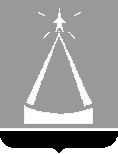 ГЛАВА  ГОРОДСКОГО  ОКРУГА  ЛЫТКАРИНО  МОСКОВСКОЙ  ОБЛАСТИПОСТАНОВЛЕНИЕ______________  №  _____________г.о. ЛыткариноОб утверждении Перечня должностей муниципальной службы органов местного самоуправления городского округа Лыткарино, на которые формируется кадровый резервНа основании Федерального закона от 02.03.2007 № 25-ФЗ 
«О муниципальной службе в Российской Федерации», Устава города Лыткарино Московской области, Решения Совета депутатов города Лыткарино от 09.06.2016 № 104/11 «Об утверждении Положения о создании кадрового резерва для замещения вакантных должностей муниципальной службы в городском округе Лыткарино» и в целях создания и эффективного использования кадрового резерва для замещения вакантных должностей муниципальной службы в органах местного самоуправления городского округа Лыткарино постановляю:1. Утвердить Перечень должностей муниципальной службы органов местного самоуправления городского округа Лыткарино, на которые формируется кадровый резерв, согласно Приложению.2. Заместителю Главы Администрации - управляющему делами Администрации городского округа Лыткарино (Е.С. Завьялова) обеспечить опубликование настоящего постановления в установленном порядке и размещение на официальном сайте города Лыткарино Московской области в сети Интернет.3. Контроль за выполнением настоящего постановления возложить на заместителя Главы Администрации – управляющего делами Администрации городского округа Лыткарино Е.С. Завьялову. Е.В.СерёгинЗаместитель ГлавыАдминистрации – управляющий делами Администрации городского округа ЛыткариноЕ.С. Завьялова 